LinksPhonics sounds :  YouTube		Jolly Phonics appBlending Game: https://www.phonicsplay.co.uk/PicnicOnPluto.html#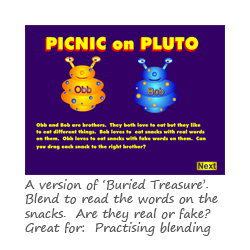 Religion:  Register an account with Grow in Love – use email trial@growinlove.ie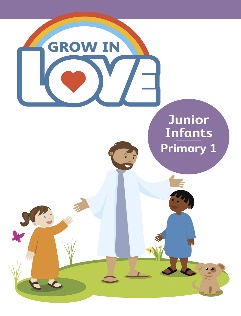 									Password: growinlove   Gaeilge; Register an account with Folens Online  - register as a teacher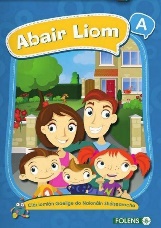 								Use Prim20 as the roll number								Abair Liom A								Resources Handwriting: Letter school on YouTube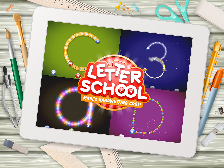 Reading: oxfordowl.co.uk Hello boys and girls, I hope you are all good and happy! I have some exciting news for you all this week, I have a new email address that I am going to give you today – this is so you and your parents can contact me with any questions and for you boys and girls to be able to send me some pieces of work that you are super proud of!! This will be a way we can communicate with each other and also the way that you will all get your school reports!! I would really appreciate if you would all send me an email so that I have an email address to forward on your child’s report in June.My new email is mrstyrrellsclass@gmail.comOur two favourite SNA’s have also new emails and these are ecocoman@gmail.com for Eilish and chrisleavy09@gmail.com for Chris.We have been so lucky with the weather again this past week so above all I hope you are enjoying the weather and making lots of very special memories with your families!!Keep safe everyone and look forward to hearing from you all,Mrs. TyrrellDayMonday 18th Tuesday 19th    Wednesday 20th   Thursday 21st    Friday 22nd    EnglishReading:  Read a book every day – DEAR time (Drop Everything And Read!) oxfordowl.co.uk have lots of different reading materials and a variety of books to read.Writing: Children will continue to write short sentences in their project copies. Please ensure writing is on the line and correct letter formation is used. We use finger spaces between words to make sure children space the words. A simple sentence and a picture is enough. Children can write a sentence about the weekend. E.g. Today is Monday. We went for a walk yesterday.Oral Language:Discuss the calendar, what day is it today/yesterday/tomorrow, weather, month, season and year.Reading: Revise any vocabulary and tricky words that you are finding hard/ read a library bookHandwriting   In school we practice in rice or sand. If you have either, put a little into a tub/plate or bowl and let them trace the letter v. Handwriting Book w p. 58Oral Language:Discuss the calendar, what day is it today/yesterday/tomorrow, weather, month, season and year.Recall nursery rhymes.Read: Library Book/ oxfordowl.co.ukPhonics: revise all sounds in sounds book and use Jolly Phonics small yellow book for blending. Try a set each day or as many as your child is able for.We are now going to learn rhyming words. This week we will concentrate on ‘og’ words e.g. bog, dog, fog, jog, log. Ask the children to think of words that sound like ‘og’.In their plain copies children can write these words.  Introduce the alphabet song – children now should learn the letter names (continue to use sounds for blending). Ask the children to show you a letter using letter name, not sound! Show me f, k, a etc. spell out family members names.Oral Language:Discuss the calendar, what day is it today/yesterday/tomorrow, weather, month, season and year.After reading library book ask your child questions to show comprehension – sequence story – what happened next?Read: Library BookWriting : revise letter w practice writing it in the air or on each other’s backHandwriting Book p.59Oral Language:Discuss the calendar, what day is it today/yesterday/tomorrow, weather, month, season and year.Discuss ‘the supermarket’ and what they know about the supermarket. What are the different areas in the supermarket? The bakery, butchers, dairy, fruit and veg, freezers.  In project copy write about two foods and what area they are in e.g. milk is in the dairy area/part/section. The chocolate is in the sweets aisle!Please remember finger spaces, proper letter formation (check writing book to make sure). Read: Library Book, revise all tricky words.Writing :  Today is Good News Friday! Tell a partner your Good News and record it in your project copy!Oral Language:Discuss the calendar, what day is it today/yesterday/tomorrow, weather, month, season and year.Handwriting Book (small) p.24GaeilgeFolens online: Abair Liom A, resources, Sa Bhaile – thuas staighrePoster  - póstaer digiteach – look at the poster and new words (luaschartaí)Teach – houseAn chistin – kitchenAn seomra suite – sitting roomAn seomra codlata – bedroomSeomra folchta – bathroomFolcadán – bathLacha bhuí – yellow duckLeaba – bedBréagán – toyGairdín – gardenFearg – angryAmhrán – An Hócaí PócaíFolens Online; Abair Liom A, resources,  Sa Bhaile – thuas staighrePóstaer – listen and say back the sentencesTá Oisín sa folcadánTá Seán agus Síofra sa seomra codlata.Tá Seán ag sugradh.Tá Síofra ag leim ar an leaba.Tá fearg ar Daidí etc.Call out a colour and see if you can spot something with that colourDearg= redGorm= blueBuí= yellowCorcra= purpleGlas= greenDonn= brownDubh= blackBán-dearg = pink Play ‘Deir Ó Grádaigh’ (Simon Says)Bí ag rith (running)Bí ag damhsa (dancing)Bí ag léim (jumping)Bí ag imirt peile (football)Bí ag péinteáil (painting)Bí ag ithe (eating)Bí ag ól (drinking)Bí ag caoineadh (crying)Bí ag gáire (laughing)Folens Online; Abair Liom A, resources,  Sa Bhaile – thuas staighreFoclóir 1 – listen and click on the correct picture.Folens Online; Abair Liom A, resources,  Sa Bhaile – thuas staighrelisten to the comhrá and ask children to be Mamaí.Ask questions ‘Cá bhfuil Seán’ etc.MathsChildren will be working on time this week. We will be talking about day and night and all the things they do during the day and at night.Discuss orally what we do during the day and at night. How can we tell when it is day and night. Explain that during the summer the days are longer so the sun shines for longer – even when it is bedtime!!!Busy at Maths p.110Revise day and night. What is your favourite thing to do during the day. Busy at Maths p.111Talk to your child about their day. What does your day look like? Can you split your day up? Morning, lunchtime/afternoon, evening, night time/bedtime.Discuss what things you do throughout the day – identify if it is morning/afternoon/evening/bedtime.Busy at Maths p.112We will introduce the topic of money today. This topic can be very difficult for infants to understand. I usually spend a month on this topic alone – I spend lots of time letting the children see the coins, play with the coins. They find it hard to understand that one coin can be 2c – not just 1!! You will need a purse/wallet/box with some 1c, 2c and 5c coins. Let the children look at the coins – make a set of 1c, 2c and 5c coins. In their plain day copies let your child draw the coins or do coin rubbings. Talk about the shape, colour, size and numbers on each coin.Busy at Maths p.109Revise the coins with your child, make a set with 1c coins, make a set with 2c coins and a set with 5c coins.Busy at Maths p.113P.EJoe WICKS/Gonoodle/Cosmic Yoga /daily walksJoe WICKS/Gonoodle/Cosmic Yoga /daily walksSESE (Hist/Geog/Scien)Explorers p.46Discuss summer and characteristics of summer. If possible go for a nature walk and look for signs of summer, or look for signs of summer in your garden as you did on Friday. This time bring your SESE book and complete the page.Discuss summer and all the things you might see in a summer garden.In your project copy write two sentences about summer gardens and draw a summer picture.I like summer. It is hot and sunny etc.Explorers p.47Talk about the trees that you see outside – what do they look like in summer. Complete the page.ArtTalk to the children about summer and what happens in summer. Discuss the ladybird that we see in summer. Ask children to make ladybird prints using a potato and red paint. Chop the potato in half, paint the potato part red and make as many ladybird prints as you want! Use your finger print to make black spots and the ladybirds eyes!ReligionMay is the month of Mary. Talk to your child about Mary – what do we know about Mary? Recall stories about Mary – Mary having Jesus in the stable, Mary living in Nazareth, Mary finding Jesus in the temple, Mary being sad when Jesus died.Grow in Love p. 62Grow in Love p. 63Music Music Generation (see link on school website)